          АДМИНИСТРАЦИЯ         Орловского сельсовета           Дзержинского района            Красноярского края	663723 с. Орловка	ул.Центральная , 43              Телефон: 27-2-41                     Исх. № 203            «01  » сентября   2022 г.Уважаемый Владимир Александрович!Администрация Орловского сельсовета направляет Вам  проект  постановления  № 00-п от 00.00.2022г «О внесении изменений и дополнений в постановление администрации Орловского сельсовета от 14.11.2013 г. № 43-п «Об утверждении муниципальной программы Орловского сельсовета «Повышение качества жизни населения на территории Орловского сельсовета».Приложения на 11 л. в 1 экз.Глава сельсовета                                                                  В.Е. КрапивкинПастушенко Елена Ригартовна8-908-221-8022                  Прокурору                   Дзержинского района                  советнику юстиции                  В.А. Ковалёву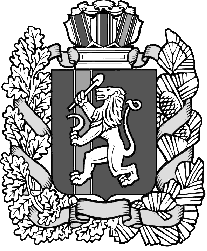 